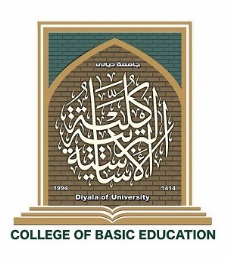 م / الاختصاص العام والاختصاص الدقيقتحية طيبة ...اجتمعت اللجنة العلمية في قسم (                               ) وحددت الاختصاص العام والاختصاص الدقيق بالنسبة لصاحب الترقية (                          ) علما ا الاختصاص العام (                            )   والاختصاص الدقيق (                                   ) .مع التقدير ...أعضاء اللجنة العلمية :-                               رئيساً                              عضواً                              عضواً                              عضواً                             عضواً                                                                     رئيس القسم